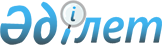 О внесении изменений в решение маслихата района имени Габита Мусрепова от 6 января 2021 года № 72-6 "Об утверждении бюджета Новосельского сельского округа района имени Габита Мусрепова на 2021-2023 годы"Решение маслихата района имени Габита Мусрепова Северо-Казахстанской области от 29 апреля 2021 года № 4-8. Зарегистрировано Департаментом юстиции Северо-Казахстанской области 30 апреля 2021 года № 7381
      В соответствии со статьей 109-1 Бюджетного кодекса Республики Казахстан, подпунктом 1) пункта 1 статьи 6 Закона Республики "О местном государственном управлении и самоуправлении в Республике Казахстан", маслихат района имени Габита Мусрепова Северо-Казахстанской области РЕШИЛ:
      1. Внести в решение маслихата района имени Габита Мусрепова Северо-Казахстанской области "Об утверждении бюджета Новосельского сельского округа района имени Габита Мусрепова на 2021-2023 годы" от 6 января 2021 года № 72-6 (зарегистрировано в Реестре государственной регистрации нормативных правовых актов под № 6925) следующие изменения:
      пункт 1 изложить в новой редакции:
      "1. Утвердить бюджет Новосельского сельского округа района имени Габита Мусрепова на 2021-2023 годы согласно приложениям 1, 2 и 3 соответственно к настоящему решению, в том числе на 2021 год в следующих объемах:
      1) доходы – 86 548,8 тысяч тенге:
      налоговые поступления – 5 370 тысяч тенге;
      неналоговые поступления – 0;
      поступления от продажи основного капитала – 0;
      поступления трансфертов – 81 178,8 тысяч тенге; 
      2) затраты – 87 766,1 тысяча тенге;
      3) чистое бюджетное кредитование – 0:
      бюджетные кредиты – 0;
      погашение бюджетных кредитов – 0;
      4) сальдо по операциям с финансовыми активами – 0:
      приобретение финансовых активов – 0;
      поступления от продажи финансовых активов государства – 0;
      5) дефицит (профицит) бюджета – - 1 217,3 тысячи тенге;
      6) финансирование дефицита (использование профицита) бюджета – 1 217,3 тысячи тенге:
      поступление займов – 0;
      погашение займов – 0;
      используемые остатки бюджетных средств – 1 217,3 тысячи тенге.";
      приложение 1 к указанному решению изложить в новой редакции, согласно приложению к настоящему решению.
      2. Настоящее решение вводится в действие с 1 января 2021 года. Бюджет на 2021 год Новосельского сельского округа района имени Габита Мусрепова
					© 2012. РГП на ПХВ «Институт законодательства и правовой информации Республики Казахстан» Министерства юстиции Республики Казахстан
				
      Председатель сессии маслихата района имени Габита Мусрепова Северо-Казахстанской области 

Б. Сапанов

      Секретарь маслихата района имени Габита Мусрепова Северо-Казахстанской области 

Е. Адильбеков
Приложение к решениюМаслихат района имениГабита МусреповаСеверо-Казахстанской областиот 29 апреля 2021 года № 4-8Приложение 1 к решениюмаслихата района имениГабита МусреповаСеверо-Казахстанской областиот 6 января 2021 года № 72-6
Категория
Категория
Класс
Подкласс
Наименование
Сумма (тысяч тенге)
1. Доходы
86 548,8
1
1
Налоговые поступления
5 370
04
Налоги на собственность
5 370
1
Налоги на имущество 
40
3
Земельный налог
1 600
4
Налог на транспортные средства 
3 730
2
2
Неналоговые поступления
0
3
3
Поступления от продажи основного капитала
0
4
4
Поступления трансфертов
81 178,8
02
Трансферты из вышестоящих органов государственного управления
81 178,8
3
Трансферты из районного (города областного значения) бюджета
81 178,8
Функциональная группа
Функциональная группа
Администратор 

бюджетных программ
Программа
Наименование
Сумма (тысяч

тенге)
2. Затраты
87 766,1
01
01
Государственные услуги общего характера
16 645
124
Аппарат акима города районного значения, села, поселка, сельского округа
16 645
001
Услуги по обеспечению деятельности акима города районного значения, села, поселка, сельского округа
16 620
022
Капитальные расходы государственного органа
25
07
07
Жилищно-коммунальное хозяйство
61 168,7
124
Аппарат акима города районного значения, села, поселка, сельского округа
61 168,7
008
Освещение улиц населенных пунктов
11 555,9
011
Благоустройство и озеленение населенных пунктов
15 573,8
014
Организация водоснабжения населенных пунктов
34 039
12
12
Транспорт и коммуникации
9 952
124
Аппарат акима города районного значения, села, поселка, сельского округа
9 952
057
Реализация мероприятий по социальной и инженерной инфраструктуре в сельских населенных пунктах в рамках проекта "Ауыл-Ел бесігі"
9 952
15
15
Трансферты
0,4
124
Аппарат акима города районного значения, села, поселка, сельского округа
0,4
048
Возврат неиспользованных (недоиспользованных) трансфертов
0,4
3. Чистое бюджетное кредитование
0
Бюджетные кредиты
0
Погашение бюджетных кредитов
0
4. Сальдо по операциям с финансовыми активами
0
Приобретение финансовых активов
0
Поступления от продажи финансовых активов государства
0
5. Дефицит (профицит) бюджета
- 1 217,3
6. Финансирование дефицита (использование профицита) бюджета
 1 217,3
Поступление займов
0
Погашение займов
0
Используемые остатки бюджетных средств
1 217,3
Категория
Категория
Класс
Подкласс
Наименование
Сумма (тысяч

тенге)
8
8
Используемые остатки бюджетных средств
1 217,3
01
Остатки бюджетных средств
1 217,3
1
Свободные остатки бюджетных средств
1 217,3